О внесении изменений в постановление администрации муниципального образования Щербиновский район от 26 октября 2023 года № 1043 «Об утверждении муниципальной программы муниципального образования Щербиновский район «Развитие физической культуры и спорта в муниципальном  образовании Щербиновский район»В соответствии с Федеральным законом от 6 октября 2003 года № 131-ФЗ «Об общих принципах организации местного самоуправления в Российской Федерации», Уставом муниципального образования Щербиновский район, постановлениями администрации муниципального образования Щербиновский район от           7 июля  2014 года  № 341 «О порядке принятия решения о разработке, формирования, реализации и оценки эффективности реализации муниципальных программ муниципального образования Щербиновский район», от 21 июля                2017 года № 427 «Об утверждении перечня муниципальных программ муниципального образования Щербиновский район» п о с т а н о в л я ю:	1. Утвердить изменения, вносимые в постановление администрации муниципального образования Щербиновский район от 26 октября 2023 года             № 1043 «Об утверждении муниципальной программы муниципального образования Щербиновский район «Развитие физической культуры и спорта в муниципальном образовании Щербиновский район» (прилагаются).2. Финансовому управлению администрации муниципального образования Щербиновский район (Шевченко) предусмотреть финансирование мероприятий муниципальной программы в бюджете муниципального образования Щербиновский район.3. Отделу по взаимодействию с органами местного самоуправления администрации муниципального образования Щербиновский район (Терещенко) разместить настоящее постановление на официальном сайте администрации муниципального образования Щербиновский район.4. Отделу муниципальной службы, кадровой политики и делопроизводства администрации муниципального образования Щербиновский район                   (Гусева) опубликовать настоящее постановление в периодическом печатном издании «Информационный бюллетень органов местного самоуправления муниципального образования Щербиновский район».5. Постановление вступает в силу на следующий день после его официального опубликования.Исполняющий полномочия главы муниципального образования                                                     Щербиновский район                                                                   С.Ю. ДормидонтовИЗМЕНЕНИЯ, вносимые в постановление администрации муниципального образования Щербиновский район от 26 октября 2023 года № 1043 «Об утверждении муниципальной программы муниципального образования Щербиновский район «Развитие физической культуры и спорта в муниципальном образовании Щербиновский район»2. Раздел 4 «Обоснование ресурсного обеспечения муниципальной программы» изложить в следующей редакции:«4. Обоснование ресурсного обеспечения муниципальной программыРеализация муниципальной программы предусматривается за счет средств бюджета муниципального образования Щербиновский район и бюджета Краснодарского края.Общий объем финансирования муниципальной программы на 2024-2026 годы составляет  122 715 880  (сто двадцать два миллиона семьсот пятнадцать тысяч восемьсот восемьдесят) рублей 00 копеек:3. Приложение №  2  к муниципальной программе муниципального образования Щербиновский район «Развитие физической культуры и спорта в муниципальном образовании Щербиновский район» изложить в следующей  редакции:ПЕРЕЧЕНЬ ОСНОВНЫХ МЕРОПРИЯТИЙ МУНИЦИПАЛЬНОЙ ПРОГРАММЫМУНИЦИПАЛЬНОГО ОБРАЗОВАНИЯ ЩЕРБИНОВСКИЙ РАЙОН«Развитие физической культуры и спорта в муниципальном образовании Щербиновский район»* Указывается конкретный год реализации муниципальной программы.                                ** Указывается один субъект, в случае если участник муниципальной программы является и исполнителем мероприятия.*** Денежные обязательства получателей средств местного бюджета, не исполненные в 2023 году в связи с отсутствием возможности финансового обеспечения.                                                                                                                                                     ».Начальник  отдела по физической культуре и спортуадминистрации муниципального образования Щербиновский район                                                                                                                                    В.Б. Курило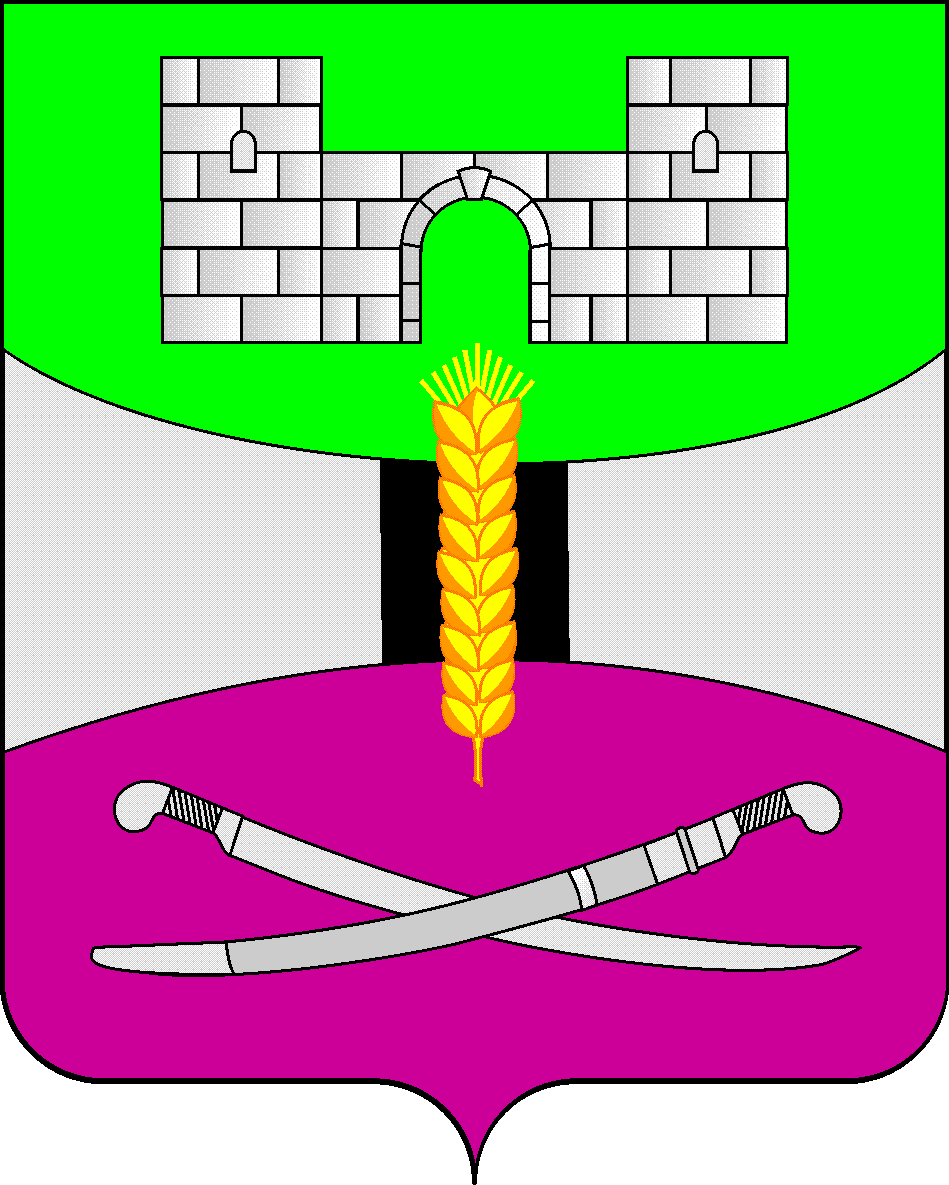 АДМИНИСТРАЦИЯ МУНИЦИПАЛЬНОГО ОБРАЗОВАНИЯЩЕРБИНОВСКИЙ РАЙОНПОСТАНОВЛЕНИЕАДМИНИСТРАЦИЯ МУНИЦИПАЛЬНОГО ОБРАЗОВАНИЯЩЕРБИНОВСКИЙ РАЙОНПОСТАНОВЛЕНИЕАДМИНИСТРАЦИЯ МУНИЦИПАЛЬНОГО ОБРАЗОВАНИЯЩЕРБИНОВСКИЙ РАЙОНПОСТАНОВЛЕНИЕАДМИНИСТРАЦИЯ МУНИЦИПАЛЬНОГО ОБРАЗОВАНИЯЩЕРБИНОВСКИЙ РАЙОНПОСТАНОВЛЕНИЕ               от 26.02.2024           № 170ст-ца Старощербиновскаяст-ца СтарощербиновскаяПРИЛОЖЕНИЕУТВЕРЖДЕНЫпостановлением администрации муниципального образования Щербиновский район от 26.02.2024  № 1701) раздел «Объемы бюджетных ассигнований муниципальной программы» изложить в следующей редакции:1) раздел «Объемы бюджетных ассигнований муниципальной программы» изложить в следующей редакции:1) раздел «Объемы бюджетных ассигнований муниципальной программы» изложить в следующей редакции:«Объемы бюджетных ассигнований муниципальной программыобщий объем финансирования составляет122 715 880,00 рубля, в том числе по годам:2024 год – 45 399 680,00 рублей;2025 год – 38 841 800,00 рублей;2026 год – 38 474 400,00 рублей.В том числе:из средств бюджета муниципального     образования Щербиновский район 120 431 980,00 рублей, в том числе:2024 год – 44 638 380,00 рублей;2025 год – 38 080 500,00 рублей;2026 год – 37 713 100,00 рублей.из средств бюджета Краснодарского края 2 283 900,00 рублей, в том числе по годам:2024 год –761 300,00 рублей; 2025 год –761 300,00 рублей;2026 год – 761 300,00 рублей».Источник финансирования муниципальной программыГодыреализацииОбъем финансирования всего, рублейОбъем финансирования всего, рублейОбъем финансирования всего, рублейИсточник финансирования муниципальной программыГодыреализациивсегов том числе бюджет муниципального образования Щербиновский районв том числе бюджет Краснодарского краяОсновное мероприятие   № 1«Капитальный ремонт, модернизация объектов муниципальных спортивных учреждений»20247 610 300,007 610 300,000,00Основное мероприятие   № 1«Капитальный ремонт, модернизация объектов муниципальных спортивных учреждений»20250,000,000,00Основное мероприятие   № 1«Капитальный ремонт, модернизация объектов муниципальных спортивных учреждений»20260,000,000,00Основное мероприятие   № 2 «Обеспечение выполнения муниципального задания учреждениями, подведомственными отделу по физической культуре  и спорту  администрации муниципального образования Щербиновский район»202434 747 913,9633 986 613,96761 300,00Основное мероприятие   № 2 «Обеспечение выполнения муниципального задания учреждениями, подведомственными отделу по физической культуре  и спорту  администрации муниципального образования Щербиновский район»202428 866,04***28 866,04***761 300,00Основное мероприятие   № 2 «Обеспечение выполнения муниципального задания учреждениями, подведомственными отделу по физической культуре  и спорту  администрации муниципального образования Щербиновский район»202536 395 000,0035 633 700,00761 300,00Основное мероприятие   № 2 «Обеспечение выполнения муниципального задания учреждениями, подведомственными отделу по физической культуре  и спорту  администрации муниципального образования Щербиновский район»202636 051 200,0035 289 900,00761 300,00Основное мероприятие       № 3 «Реализация Единого календарного плана физкультурных мероприятий и спортивных мероприятий муниципального образования Щербиновский район»20241 600 000,001 600 000,000,00Основное мероприятие       № 3 «Реализация Единого календарного плана физкультурных мероприятий и спортивных мероприятий муниципального образования Щербиновский район»20251 351 600,001 351 600,000,00Основное мероприятие       № 3 «Реализация Единого календарного плана физкультурных мероприятий и спортивных мероприятий муниципального образования Щербиновский район»20261 338 500,001 338 500,000,00Основное мероприятие    № 4 «Мероприятия по обеспечению организационных вопросов для реализации муниципальной программы»20241 292 300,001 292 300,000,00Основное мероприятие    № 4 «Мероприятия по обеспечению организационных вопросов для реализации муниципальной программы»20251 095 200,001 095 200,000,00Основное мероприятие    № 4 «Мероприятия по обеспечению организационных вопросов для реализации муниципальной программы»20261 084 700,001 084 700,000,00Основное мероприятие № 5 «Формирование условий для беспрепятственного доступа инвалидов и других маломобильных групп населения к приоритетным объектам и услугам в сфере физической культуры и спорта муниципального образования Щербиновский район»2024120 300,00120 300,000,00Основное мероприятие № 5 «Формирование условий для беспрепятственного доступа инвалидов и других маломобильных групп населения к приоритетным объектам и услугам в сфере физической культуры и спорта муниципального образования Щербиновский район»20250,000,000,00Основное мероприятие № 5 «Формирование условий для беспрепятственного доступа инвалидов и других маломобильных групп населения к приоритетным объектам и услугам в сфере физической культуры и спорта муниципального образования Щербиновский район»20260,000,000,00«ПРИЛОЖЕНИЕ № 2к муниципальной программемуниципального образованияЩербиновский район«Развитие физической культуры и спорта в муниципальном образовании Щербиновский район»№ п/пНаименование мероприятияГоды реализацииОбъем финансирования,  рублейОбъем финансирования,  рублейОбъем финансирования,  рублейОбъем финансирования,  рублейОбъем финансирования,  рублейНепосредственный результат реализации мероприятияУчастник муниципальной программы, исполнитель мероприятия**№ п/пНаименование мероприятияГоды реализациивсегов разрезе источников финансированияв разрезе источников финансированияв разрезе источников финансированияв разрезе источников финансированияНепосредственный результат реализации мероприятияУчастник муниципальной программы, исполнитель мероприятия**№ п/пНаименование мероприятияГоды реализациивсегофедеральный бюджеткраевой бюджетместные бюджетывнебюджетные источникиНепосредственный результат реализации мероприятияУчастник муниципальной программы, исполнитель мероприятия**123456789101.Основное мероприятие № 1 «Капитальный ремонт, модернизация объектов муниципальных спортивных учреждений»20247 610 300,000,000,007 610 300,000,00Отдел по физической культуре и спорту администрации муниципального образования Щербиновский район (далее-Отдел спорта1.Основное мероприятие № 1 «Капитальный ремонт, модернизация объектов муниципальных спортивных учреждений»20250,000,000,000,000,00Отдел по физической культуре и спорту администрации муниципального образования Щербиновский район (далее-Отдел спорта1.Основное мероприятие № 1 «Капитальный ремонт, модернизация объектов муниципальных спортивных учреждений»20260,000,000,000,000,00Отдел по физической культуре и спорту администрации муниципального образования Щербиновский район (далее-Отдел спорта1.1.Мероприятие № 1 «Капитальный ремонт универсального спортивного комплекса в ст. Старощербиновская»20247 610 300,000,000,007 610 300,000,001- объектОтдел спорта1.1.Мероприятие № 1 «Капитальный ремонт универсального спортивного комплекса в ст. Старощербиновская»20250,000,000,000,000,001- объектОтдел спорта1.1.Мероприятие № 1 «Капитальный ремонт универсального спортивного комплекса в ст. Старощербиновская»20260,000,000,000,000,001- объектОтдел спорта123456789102.Основное мероприятие   № 2 «Обеспечение выполнения муниципального задания учреждениями, подведомственными отделу по физической культуре и спорту администрации муниципального образования Щербиновский район»», в том числе202434 776 780,000,00761 300,0034 015 480,000,00Отдел спорта2.Основное мероприятие   № 2 «Обеспечение выполнения муниципального задания учреждениями, подведомственными отделу по физической культуре и спорту администрации муниципального образования Щербиновский район»», в том числе202536 395 000,000,00761 300,0035 633 700,000,00Отдел спорта2.Основное мероприятие   № 2 «Обеспечение выполнения муниципального задания учреждениями, подведомственными отделу по физической культуре и спорту администрации муниципального образования Щербиновский район»», в том числе202636 051 200,000,00761 300,0035 289 900,000,00Отдел спорта2.1Мероприятие № 1 «Обеспечение выполнения муниципального задания муниципальным бюджетным учреждением муниципального образования Щербиновский район «Центр физкультурно-массовой и спортивной работы с населением»20248 108 633,960,000,008 108 633,960,00Исполнение муниципальных функций (согласно муниципальному заданию) в сфере физической культуры и спорта (оплата труда, содержание имущества, налоги, проведение физкультурных  мероприятий, прочие работы и услуги)Отдел спорта2.1Мероприятие № 1 «Обеспечение выполнения муниципального задания муниципальным бюджетным учреждением муниципального образования Щербиновский район «Центр физкультурно-массовой и спортивной работы с населением»202428 866,04***0,000,0028 866,04***0,00Исполнение муниципальных функций (согласно муниципальному заданию) в сфере физической культуры и спорта (оплата труда, содержание имущества, налоги, проведение физкультурных  мероприятий, прочие работы и услуги)Отдел спорта2.1Мероприятие № 1 «Обеспечение выполнения муниципального задания муниципальным бюджетным учреждением муниципального образования Щербиновский район «Центр физкультурно-массовой и спортивной работы с населением»20256 975 500,000,000,006 975 500,000,00Исполнение муниципальных функций (согласно муниципальному заданию) в сфере физической культуры и спорта (оплата труда, содержание имущества, налоги, проведение физкультурных  мероприятий, прочие работы и услуги)Отдел спорта2.1Мероприятие № 1 «Обеспечение выполнения муниципального задания муниципальным бюджетным учреждением муниципального образования Щербиновский район «Центр физкультурно-массовой и спортивной работы с населением»20266 908 200,000,000,006 908 200,000,00Исполнение муниципальных функций (согласно муниципальному заданию) в сфере физической культуры и спорта (оплата труда, содержание имущества, налоги, проведение физкультурных  мероприятий, прочие работы и услуги)Отдел спорта2.2Мероприятие № 2 «Обеспечение выполнения муниципального задания муниципальным  бюджетным учреждением дополнительного образования муниципального образования Щербиновский район «Спортивная школа «Энергия»202421 586 700,000,000,0021 586 700,000,00Исполнение муниципальных функций (согласно муниципальному заданию) в сфере физической культуры и спорта (оплата труда, содержание имущества, налоги, проведение физкультурных  мероприятий, прочие работы и услуги)Отдел спорта2.2Мероприятие № 2 «Обеспечение выполнения муниципального задания муниципальным  бюджетным учреждением дополнительного образования муниципального образования Щербиновский район «Спортивная школа «Энергия»202524 366 920,000,000,0024 366 920,000,00Исполнение муниципальных функций (согласно муниципальному заданию) в сфере физической культуры и спорта (оплата труда, содержание имущества, налоги, проведение физкультурных  мероприятий, прочие работы и услуги)Отдел спорта2.2Мероприятие № 2 «Обеспечение выполнения муниципального задания муниципальным  бюджетным учреждением дополнительного образования муниципального образования Щербиновский район «Спортивная школа «Энергия»202624 090 420,000,000,0024 090 420,000,00Исполнение муниципальных функций (согласно муниципальному заданию) в сфере физической культуры и спорта (оплата труда, содержание имущества, налоги, проведение физкультурных  мероприятий, прочие работы и услуги)Отдел спорта123456789102.3Мероприятие № 3 «Предоставление субсидии на софинансирование расходных обязательств муниципальному образованию Щербиновский район для развития физической культуры и массового спорта в части оплаты труда инструкторов по спорту2024865 200,000,00761 300,00103 900,000,00Обеспечениеусловий для развитияфизической культуры имассового спорта в части оплатытруда инструкторов по спортуОтдел спорта2.3Мероприятие № 3 «Предоставление субсидии на софинансирование расходных обязательств муниципальному образованию Щербиновский район для развития физической культуры и массового спорта в части оплаты труда инструкторов по спорту2025865 200,000,00761 300,00103 900,000,00Обеспечениеусловий для развитияфизической культуры имассового спорта в части оплатытруда инструкторов по спортуОтдел спорта2.3Мероприятие № 3 «Предоставление субсидии на софинансирование расходных обязательств муниципальному образованию Щербиновский район для развития физической культуры и массового спорта в части оплаты труда инструкторов по спорту2026865 200,000,00761 300,00103 900,000,00Обеспечениеусловий для развитияфизической культуры имассового спорта в части оплатытруда инструкторов по спортуОтдел спорта2.4Мероприятие № 4 «Обеспечение выполнения муниципального задания муниципальным бюджетным учреждением муниципального образования Щербиновский район «Спортивный зал единоборств «Олимп»20244 187 380,000,000,004 187 380,000,00Исполнение муниципальных функций (согласно муниципальному заданию) в сфере физической культуры и спорта (оплата труда, содержание имущества, налоги, проведение физкультурных  мероприятий, прочие работы и услуги)Отдел спорта2.4Мероприятие № 4 «Обеспечение выполнения муниципального задания муниципальным бюджетным учреждением муниципального образования Щербиновский район «Спортивный зал единоборств «Олимп»20254 187 380,000,000,004 187 380,000,00Исполнение муниципальных функций (согласно муниципальному заданию) в сфере физической культуры и спорта (оплата труда, содержание имущества, налоги, проведение физкультурных  мероприятий, прочие работы и услуги)Отдел спорта2.4Мероприятие № 4 «Обеспечение выполнения муниципального задания муниципальным бюджетным учреждением муниципального образования Щербиновский район «Спортивный зал единоборств «Олимп»20264 187 380,000,000,004 187 380,000,00Исполнение муниципальных функций (согласно муниципальному заданию) в сфере физической культуры и спорта (оплата труда, содержание имущества, налоги, проведение физкультурных  мероприятий, прочие работы и услуги)Отдел спорта3Основное мероприятие № 3 «Реализация Единого календарного плана физкультурных мероприятий и спортивных мероприятий муниципального образования Щербиновский район», в том числе:20241 600 000,000,000,001 600 000,000,00Отдел спорта3Основное мероприятие № 3 «Реализация Единого календарного плана физкультурных мероприятий и спортивных мероприятий муниципального образования Щербиновский район», в том числе:20251 351 600,000,000,001 351 600,000,00Отдел спорта3Основное мероприятие № 3 «Реализация Единого календарного плана физкультурных мероприятий и спортивных мероприятий муниципального образования Щербиновский район», в том числе:20261 338 500,000,000,001 338 500,000,00Отдел спорта123456789103.1Мероприятие № 1 «Организация и проведение физкультурных и  спортивных мероприятий среди различных групп населения, участие членов спортивных сборных команд муниципального образования Щербиновский район в краевых, всероссийских, международных спортивных мероприятиях и тренировочных мероприятиях (сборах)20241 572 000,000,000,001 572 000,000,00Повышение спортивного мастерства, пропаганды физической культуры и спорта, увеличение числа разрядников, повышение эффективности функционирования сборных команд муниципального образования Щербиновский район (питание, проживание, проезд, награждение участников спортивно-массовых мероприятий) Отдел спорта3.1Мероприятие № 1 «Организация и проведение физкультурных и  спортивных мероприятий среди различных групп населения, участие членов спортивных сборных команд муниципального образования Щербиновский район в краевых, всероссийских, международных спортивных мероприятиях и тренировочных мероприятиях (сборах)20251 323 600,000,000,001 323 600,000,00Повышение спортивного мастерства, пропаганды физической культуры и спорта, увеличение числа разрядников, повышение эффективности функционирования сборных команд муниципального образования Щербиновский район (питание, проживание, проезд, награждение участников спортивно-массовых мероприятий) Отдел спорта3.1Мероприятие № 1 «Организация и проведение физкультурных и  спортивных мероприятий среди различных групп населения, участие членов спортивных сборных команд муниципального образования Щербиновский район в краевых, всероссийских, международных спортивных мероприятиях и тренировочных мероприятиях (сборах)20261 310 500,000,000,001 310 500,000,00Повышение спортивного мастерства, пропаганды физической культуры и спорта, увеличение числа разрядников, повышение эффективности функционирования сборных команд муниципального образования Щербиновский район (питание, проживание, проезд, награждение участников спортивно-массовых мероприятий) Отдел спорта3.2Мероприятие№2 «Организация и проведение физкультурных и  спортивных мероприятий среди лиц с ограниченными возможностями здоровья и инвалидов.202413 000,000,000,0013 000,000,00Обеспечение доступных условий и равных возможностей для занятий физической культурой и спортом для лиц с ограниченными возможностями здоровья и инвалидов (питание, награждение)Отдел спорта3.2Мероприятие№2 «Организация и проведение физкультурных и  спортивных мероприятий среди лиц с ограниченными возможностями здоровья и инвалидов.202513 000,000,000,0013 000,000,00Обеспечение доступных условий и равных возможностей для занятий физической культурой и спортом для лиц с ограниченными возможностями здоровья и инвалидов (питание, награждение)Отдел спорта3.2Мероприятие№2 «Организация и проведение физкультурных и  спортивных мероприятий среди лиц с ограниченными возможностями здоровья и инвалидов.202613 000,000,000,0013 000,000,00Обеспечение доступных условий и равных возможностей для занятий физической культурой и спортом для лиц с ограниченными возможностями здоровья и инвалидов (питание, награждение)Отдел спорта123456789103.3Мероприятие № 3 «Подготовка судей главной судейской коллегии, судейских бригад по культивируемым видам спорта и судей физкультурных и спортивных мероприятий Всероссийского физкультурного комплекса «Готов к труду и обороне» (ГТО)202415 000,000,000,0015 000,000,00Повышения уровня подготовленности специалистов по физической культуре и спорту (спортивных судей)Отдел спорта3.3Мероприятие № 3 «Подготовка судей главной судейской коллегии, судейских бригад по культивируемым видам спорта и судей физкультурных и спортивных мероприятий Всероссийского физкультурного комплекса «Готов к труду и обороне» (ГТО)202515 000,000,000,0015 000,000,00Повышения уровня подготовленности специалистов по физической культуре и спорту (спортивных судей)Отдел спорта3.3Мероприятие № 3 «Подготовка судей главной судейской коллегии, судейских бригад по культивируемым видам спорта и судей физкультурных и спортивных мероприятий Всероссийского физкультурного комплекса «Готов к труду и обороне» (ГТО)202615 000,000,000,0015 000,000,00Повышения уровня подготовленности специалистов по физической культуре и спорту (спортивных судей)Отдел спорта4Основное мероприятие№ 4 «Мероприятия по обеспечению организационных вопросов для реализации муниципальной программы», в том числе:20241 292 300,000,000,001 292 300,000,00Отдел спорта4Основное мероприятие№ 4 «Мероприятия по обеспечению организационных вопросов для реализации муниципальной программы», в том числе:20251 095 200,000,000,001 095 200,000,00Отдел спорта4Основное мероприятие№ 4 «Мероприятия по обеспечению организационных вопросов для реализации муниципальной программы», в том числе:20261 084 700,000,000,001 084 700,000,00Отдел спорта4.1Мероприятие № 1 «Обеспечение деятельности отдела по физической культуре и спорту администрации муниципального образования Щербиновский район»20241 292 300,000,000,001 292 300,000,00обеспечение деятельности отдела по физической культуре и спорту администрации муниципального образования Щербиновский район (оплата труда, обучение, канцелярия, прочие работы, услуги по содержанию имущества)Отдел спорта4.1Мероприятие № 1 «Обеспечение деятельности отдела по физической культуре и спорту администрации муниципального образования Щербиновский район»20251 095 200,000,000,001 095 200,000,00обеспечение деятельности отдела по физической культуре и спорту администрации муниципального образования Щербиновский район (оплата труда, обучение, канцелярия, прочие работы, услуги по содержанию имущества)Отдел спорта4.1Мероприятие № 1 «Обеспечение деятельности отдела по физической культуре и спорту администрации муниципального образования Щербиновский район»20261 084 700,000,000,001 084 700,000,00обеспечение деятельности отдела по физической культуре и спорту администрации муниципального образования Щербиновский район (оплата труда, обучение, канцелярия, прочие работы, услуги по содержанию имущества)Отдел спорта123456789105.Основное мероприятие № 5 «Формирование условий для беспрепятственного доступа инвалидов и других маломобильных групп населения к приоритетным объектам и услугам в сфере физической культуры и спорта муниципального образования Щербиновский район»2024120 300,000,000,00120 300,000,00Отдел спорта5.Основное мероприятие № 5 «Формирование условий для беспрепятственного доступа инвалидов и других маломобильных групп населения к приоритетным объектам и услугам в сфере физической культуры и спорта муниципального образования Щербиновский район»20250,000,000,000,000,00Отдел спорта5.Основное мероприятие № 5 «Формирование условий для беспрепятственного доступа инвалидов и других маломобильных групп населения к приоритетным объектам и услугам в сфере физической культуры и спорта муниципального образования Щербиновский район»20260,000,000,000,000,00Отдел спорта5.1.Мероприятие № 1 «Доступная среда»2024120 300,000,000,00120 300,000,00Обеспечение доступности инвалидов (установка кнопки вызова, комплексных табличек, приобретение телескопического переносного пандуса, прочие работы и услуги по организации мероприятия) Отдел спорта5.1.Мероприятие № 1 «Доступная среда»20250,000,000,000,000,00Обеспечение доступности инвалидов (установка кнопки вызова, комплексных табличек, приобретение телескопического переносного пандуса, прочие работы и услуги по организации мероприятия) Отдел спорта5.1.Мероприятие № 1 «Доступная среда»20260,000,000,000,000,00Обеспечение доступности инвалидов (установка кнопки вызова, комплексных табличек, приобретение телескопического переносного пандуса, прочие работы и услуги по организации мероприятия) Отдел спорта12345678910ИТОГО202445 370 813,960,00761 300,0044 609 513,960,00ИТОГО202428 866,04***0,00761 300,0028 866,04***0,00ИТОГО202538 841 800,000,00761 300,0038 080 500,000,00ИТОГО202638 474 400,000,00761 300,0037 713 100,000,00ИТОГОВсего: 122 715 880  (сто двадцать два миллиона семьсот пятнадцать тысяч восемьсот восемдесят) рублей 00 копеек.Всего: 122 715 880  (сто двадцать два миллиона семьсот пятнадцать тысяч восемьсот восемдесят) рублей 00 копеек.Всего: 122 715 880  (сто двадцать два миллиона семьсот пятнадцать тысяч восемьсот восемдесят) рублей 00 копеек.Всего: 122 715 880  (сто двадцать два миллиона семьсот пятнадцать тысяч восемьсот восемдесят) рублей 00 копеек.Всего: 122 715 880  (сто двадцать два миллиона семьсот пятнадцать тысяч восемьсот восемдесят) рублей 00 копеек.Всего: 122 715 880  (сто двадцать два миллиона семьсот пятнадцать тысяч восемьсот восемдесят) рублей 00 копеек.